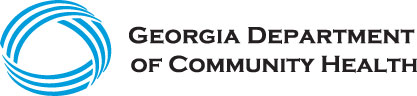 AGENDABOARD OF COMMUNITY HEALTH MEETINGDepartment of Community Health2 Peachtree Street, N.W. - Fifth Floor Board RoomAtlanta, Georgia 30303October 9, 2014 10:30 a.m.Next MeetingNovember 13, 2014 10:30 a.m.Department of Community Health2 Peachtree Street, N.W., - Fifth Floor Board RoomAtlanta, Georgia 30303A.  Call to Order 	  Clay Cox, Interim Vice Chairman B.  Approval of MinutesSeptember 11, 2014September 30, 2014 Donna Moses, Interim SecretaryC.  Opening CommentsClay Cox, Interim Vice Chairman D.  Commissioner’s ReportClyde L. Reese III, Esq.E.  GA Medicaid Non-Emergency Transportation      Broker ServicesJames Peoples, Director of Transportation and Special ProjectsF.  Independent Care Waiver Program (ICWP)-Skilled Nursing       Public Notice, Initial AdoptionMarcey Alter, Medicaid Deputy Director Aging and Special PopulationsG.  Adult Day Center Rules Public Notice, Initial AdoptionMary Scruggs, Division ChiefHealthcare Facility RegulationH.  New Business and Closing CommentsClay Cox, Interim Vice Chairman  I.   AdjournClay Cox, Interim Vice Chairman 